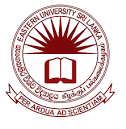 OTS, AHEAD OPERATIONSEASTERN UNIVERSITY, SRI LANKADEADLINE FOR BID SUBMISSION & THE BID OPENING DATE: 19.05.2022The Operational Technical Secretariat (OTS) of the AHEAD Operations of the Eastern University, Sri Lanka is hereby informed the bidders that the bid submission date and the bid opening date for the following procurements are 19.05.2022 at 2.00 pm EUSL/OTS/AHEAD/R1/TEC/21/171-I (CHEMISTRY EQUIPMENTS)EUSL/OTS/AHEAD/R1/TEC/21/171-II (PHYSICS EQUIPMENTS)EUSL/OTS/AHEAD/R2/AGI/22/177 - FurnitureEUSL/OTS/AHEAD/R2/ITG/LCS/22/165 - Electrical accessories EUSL/OTS/AHEAD/R2/LCS/22/194 - Literary PublicationThe bid opening will be held at Board Roam CQA at 2.00 pm on 19th May 2022Director OTS AHEAD OperationsEastern University, Sri Lanka 17-05-2022Phone: 065 205 9393